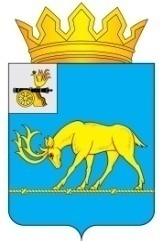 АДМИНИСТРАЦИЯ МУНИЦИПАЛЬНОГО ОБРАЗОВАНИЯ«ТЕМКИНСКИЙ РАЙОН» СМОЛЕНСКОЙ ОБЛАСТИПОСТАНОВЛЕНИЕот       02 февраля 2021 года          № 32                                                           с. ТемкиноО внесении изменений в административный регламент исполнения муниципальной функции «Осуществление муниципального контроля за использованием и охраной недр при добыче общераспространенных полезных ископаемых, а также при строительстве подземных сооружений, не связанных с добычей полезных ископаемых на территории Темкинского сельского поселения Темкинского района Смоленской области»В соответствии с Федеральными законами от 21.12.1992 № 2395-1 «О недрах», от 26.12.2008 № 294-ФЗ «О защите прав юридических лиц и индивидуальных предпринимателей при осуществлении государственного контроля (надзора) и муниципального контроля», от 27.07.2010 № 210-ФЗ «Об организации предоставления государственных и муниципальных услуг», постановлением Администрации муниципального образования «Темкинский район» Смоленской области от 24.07.2019 № 249 «Об утверждении Порядка разработки и утверждения административных регламентов исполнения муниципальных функций и предоставления муниципальных услуг Администрацией муниципального образования «Темкинский район» Смоленской области и ее структурными подразделениями»,Администрация муниципального образования «Темкинский район» Смоленской области п о с т а н о в л я е т:1. Внести в Раздел 5 административного регламента исполнения муниципальной функции «Осуществление муниципального контроля за использованием и охраной недр при добыче общераспространенных полезных ископаемых, а также при строительстве подземных сооружений, не связанных с добычей полезных ископаемых на территории Темкинского сельского поселения Темкинского района Смоленской области», утвержденного постановлением Администрации муниципального образования «Темкинский район» Смоленской области от 28.08.2020 № 359 следующие изменения:1.1. пункт 5.2. дополнить подпунктом 6 следующего содержания:«6) требование у заявителя при предоставлении муниципальной услуги документов или информации, отсутствие и (или) недостоверность которых не указывались при первоначальном отказе в приеме документов, необходимых для предоставления муниципальной услуги, либо в предоставлении муниципальной услуги, за исключением случаев, предусмотренных пунктом 4 части 1 статьи 7 Федерального закона от 27.07.2010 № 210-ФЗ "Об организации предоставления государственных и муниципальных услуг».». 1.2. пункт 5.11 дополнить абзацами следующего содержания:«В случае признания жалобы подлежащей удовлетворению в ответе заявителю дается информация о действиях, осуществляемых органом, предоставляющим муниципальную услугу, многофункциональным центром либо организацией, предусмотренной частью 1.1 статьи 16 Федерального закона от 27.07.2010 N 210-ФЗ "Об организации предоставления государственных и муниципальных услуг" в целях незамедлительного устранения выявленных нарушений при оказании муниципальной услуги, а также приносятся извинения за доставленные неудобства и указывается информация о дальнейших действиях, которые необходимо совершить заявителю в целях получения муниципальной услуги.В случае признания жалобы не подлежащей удовлетворению в ответе заявителю даются аргументированные разъяснения о причинах принятого решения, а также информация о порядке обжалования принятого решения.».2. Разместить данное постановление на официальном сайте Администрации муниципального образования «Темкинский район» Смоленской области в информационно-телекоммуникационной сети «Интернет». 3. Контроль за исполнением данного постановления оставляю за собой.Глава муниципального образования «Темкинский район» Смоленской области                                                        С.А. ГуляевОтп. 1 экз. – в делоИсп. М.С. Соболевател. 2-10-1102.02.2021Визы:            Е.В. Голанцева            Е.В. ЯстребоваРазослать:прокуратура,райсовет,системному администраторуотдел архитектуры, строительства, транспорта и ЖКХ отдел по организации и обеспечению исполнительно-распорядительных полномочий Темкинского с/п